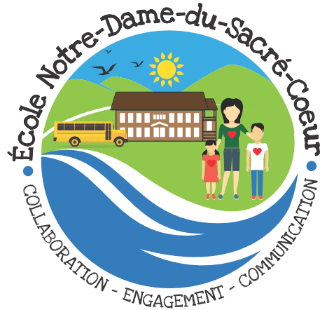 Projet éducatif 2023-2027École Notre-Dame-du-Sacré-Cœur CE-0223-058Table des matièresPartie 1 - Préambule	3But et définition du projet éducatif	3Groupes ayant collaboré à l’élaboration du projet éducatif	3Consultations menées pour l’élaboration du projet éducatif	3Partie 2 – Portrait de l’école Notre-Dame-du-Sacré-Cœur	5Contexte dans lequel évolue l’établissement	5 Volet 1 – Environnement externe	5Volet 2 – Environnement interne	8A. Portrait statistique des effectifs scolaires	8B. Les élèves et leur réussite	8C. Caractéristiques des élèves	24D. Environnement socio-éducatif	31Volet 3 – Nos forces, nos zones de vulnérabilité et nos principaux enjeux	39Nos forces	39Nos zones de vulnérabilité	40Nos enjeux	41Nos priorités de travail	41Partie 3 – Mission, vision, valeurs	43Partie 4 – Orientations, objectifs, cibles, indicateurs et liens de cohérence avec le PEVR……… 44Partie 5 – La périodicité de l’évaluation du projet éducatif	47ANNEXE 1 – Tableaux des résultats………………………………………………………………….….……………………47Partie 1 -PréambuleBut et définition du projet éducatifLe projet éducatif est un outil stratégique permettant de définir et de faire connaître à la communauté éducative d'un établissement d'enseignement les orientations, les priorités d'action et les résultats attendus pour assurer la réussite éducative de tous les élèves, jeunes et adultes. Il est élaboré en réponse aux caractéristiques et aux besoins des élèves qui fréquentent l'établissement d'enseignement ainsi qu'aux attentes formulées par le milieu en regard de l'éducation. Résultat d'un consensus, il est élaboré et mis en œuvre en faisant appel à la collaboration des différents acteurs intéressés par l'établissement: les élèves, les parents, le personnel enseignant, les autres membres du personnel de l'établissement (éducatrice, secrétaire, etc.) ainsi que les représentants des communautés et de la commission scolaire.Référence : MEES Groupes ayant collaboré à l’établissement du projet éducatifÉtant donné que le projet éducatif doit émerger du milieu, le conseil d’établissement favorise la participation des élèves, des parents, des enseignants, des autres membres du personnel de l’école et des représentants de la communauté et du Centre de services scolaire. (LIP, article 7) Voici les groupes consultés dans le cadre de l'élaboration de ce projet éducatif: le personnel enseignant;les autres membres du personnel de l'école;les élèves;les parents;des représentants des partenaires (communauté);des représentants du CSSCC.Consultations menées pour l’élaboration du projet éducatif À l’automne 2023 — sondage d’information, d’opinion et de satisfaction réalisé par l’école auprès:des élèves;des parents;du personnel;des partenaires. En 2021 — activités de réflexion sur la mission, la vision et les valeurs de l’école avec: l'équipe enseignante;le personnel de soutien.Fruit du travail présenté au conseil d'établissement en 2021. À l’automne 2023 et à l’hiver 2024— présentation du portrait et identification des forces, des zones de vulnérabilité et des enjeux spécifiques à notre école auprès des groupes obligatoires en vertu de la LIP: les enseignants;les autres membres du personnel (professionnel et de soutien);les élèves;les parents;des représentants de la communauté;des représentants du CSSCC.À l’automne 2023 et à l’hiver 2024— consultation sur la première version du projet éducatif auprès des groupes obligatoires en vertu de la LIP: les enseignants;les autres membres du personnel (professionnel et de soutien);les élèves;les parents;des représentants de la communauté;des représentants du CSSCC.À l’automne 2023 et l’hiver 2024 — consultation sur la version révisée du projet éducatif auprès des groupes suivants: le comité de pilotage;le personnel de l’école;le conseil d’établissement.En février 2024 — adoption du projet éducatif par le conseil d’établissement. En février 2024 — transmission du projet éducatif à la CSSCC. Un comité de pilotage a été rencontré au début de chaque étape du processus et a joué un rôle-conseil primordial auprès de la direction d’établissement. Le conseil d’établissement a été informé de l’évolution des travaux tout au long du processus et la direction d’établissement a recueilli leurs commentaires. Partie 2 - Portrait de l’école Notre-Dame-du-Sacré-CœurContexte dans lequel évolue l’établissementDans cette section, il y aura la présentation du contexte dans lequel évolue l'école Notre-Dame-du-Sacré-Cœur selon deux volets : l'environnement externe et l'environnement interne. Les forces, les zones de vulnérabilité (défis) et les enjeux qui interpellent l'école en matière de réussite scolaire seront aussi présentés en guise de troisième volet.VOLET 1 - Environnement externeLe contexte socio-économique sur le territoire de l’école et ses répercussions sur le plan de l’éducationSituée au cœur de son village, l’école Notre-Dame-du-Sacré-Cœur de St-Majorique s’affiche fièrement. Le bâtiment, faisant face à l’Église et à la salle de l’âge d’or, est entouré d’infrastructures municipales de loisirs et de sports permettant la pratique de plusieurs activités intéressantes pour les élèves et les membres de la communauté. Un terrain de balle, une patinoire et un grand parc-école font en effet la joie des petits et des grands, et ce, tout au long des saisons. Entourés d’eau, de montagnes et respirant l’air sain de notre belle Gaspésie, les membres de l’équipe-école se considèrent choyés et ont à cœur le développement et l’avancement de tous les enfants qu’ils desservent. Les services offerts par les organismes pouvant soutenir l’éducation sur le territoire de l’établissement d’enseignement et sa région administrativeVoici les principaux organismes qui soutiennent l’école Notre-Dame-du-Sacré-Cœur dans la réalisation de sa mission éducative : Relancement d’une fondation de l'école Notre-Dame-du-Sacré-Cœur de St-Majorique lors de l’année 2023-2024 : soutien financier à la réalisation d'activités culturelles, sportives et éducatives offertes à l'école;CISSS de la Gaspésie et des Îles : infirmière scolaire, services psychosociaux généraux, services de réadaptation de 1re et 2e ligne, services aux jeunes en difficulté, services de pédopsychiatrie, services en neuropsychologie;Ville de Gaspé : soutien dans le cadre des activités sportives et culturelles;Organisme communautaire Espace-Gaspésie/Les Îles : prévention de toutes les formes de violence faites aux enfants;Soccer Gaspé : offre d'activités parascolaires après les heures de classe;Organisme Triathlon Gaspé : soutien l'offre d'activités visant à amener les élèves à adopter un mode de vie sain et actif;Caisse populaire Desjardins : soutien financier annuel pour la réalisation de projets ainsi qu'une collaboration pour l'offre de service des caisses scolaires; D'autres organisations peuvent contribuer ponctuellement à la réalisation de notre mission éducative: Sûreté du Québec, Collège de la Gaspésie et des Îles, Fondation Saumon Gaspé, Association forestière, Cercle des fermières, etc.La communauté est présente dans l’école de façon active par des ententes établies : le club de judo utilise gratuitement le gymnase de l’école.  L’Épicerie IGA de Gaspé nous soutient également avec diverses commandites.L’offre publique de services pédagogiques sur le territoire de l’établissement et de sa région administrativeToutes les écoles de la Côte-de-Gaspé sont des écoles publiques. Un total de trois écoles primaires sont les écoles bassins de l'école secondaire C.E.-Pouliot. L'école Notre-Dame-du-Sacré-Cœur est l'une d'entre elles. Concernant l'offre de services pour les études postsecondaires, les jeunes ont accès à un Cégep situé à Gaspé. L'université francophone la plus près est située, quant à elle, dans la région du Bas-Saint-Laurent, soit à Rimouski (UQAR). Quelques programmes universitaires ciblés peuvent s'offrir en Gaspésie en collaboration avec cette université. L’indice de milieu socio-économique (IMSE) de l’école L'indice de milieu socio-économique (IMSE) de l'école est en 2021-2022 de 7,26. Il se situe au 5e rang décile. L’indice du seuil de faible revenu (SFR) de l’écoleL'indice du seuil de faible revenu (SFR) de l'école est en 2021-2022 de 3,47. Il se situe au 1er rang décile. Le type de degré de soutien et d’accompagnement des parents dans l’éducation de leur enfant Selon les résultats d’un sondage réalisé par l’école à l’automne 2023 et qu’il faut interpréter avec prudence (31 répondants seulement), tous les parents interrogés indiquent que l’école est très importante pour eux et que l’éducation est une priorité pour leur famille.De façon générale, l'équipe enseignante constate un bon accompagnement des parents dans le cadre du soutien et l'éducation de leur enfant. Un bon taux de participation est observé lors des soirées de remise des bulletins. De plus, les parents sont généralement présents lors des rencontres de plan d'intervention pour leur enfant. Les parents manifestent de l'intérêt à l’égard de la réussite de leur enfant et s'en préoccupent. Les parents sont présents et très volontaires pour participer aux activités proposées par l’école. De plus, une fondation sera remise sur pied durant l’année 2023-2024 par des parents de l’école et par des membres de l’équipe-école. Ce groupe souhaite répondre aux besoins de l’école en matière d’activités étudiantes et offrir du soutien pour l'acquisition d'infrastructures pour promouvoir les saines habitudes de vie (par exemple : aménagement de la cour). Cette année (2023-2024), sept parents étaient présents à l'assemblée générale ce qui représente un très faible taux de participation pour les 109 élèves fréquentant l'école. Les parents ont donc plusieurs lieux où ils peuvent contribuer à l'école NDSC : activités de classe, activités d'école, activités parascolaires, conseil d'établissement et la fondation de l’école. Leur participation est importante pour la réussite de notre mission éducative. VOLET 2 — Environnement interne Portrait statistique des effectifs scolaires En 2023-2024, l'école Notre-Dame-du-Sacré-Cœur accueille un total de 109 élèves répartis comme suit: 8 élèves en maternelle 4 ans;16 élèves en maternelle 5 ans;15 élèves en 1re année;7 élèves de 2e année;15 élèves de 3e année;12 élèves en 4e année;17 élèves de 5e année;19 élèves de 6e année. Concernant la prévision de la clientèle pour les 5 prochaines années, les données sur les élèves varient très faiblement. Nous pouvons conclure que la clientèle projetée semble assez stable jusqu'en 2026-2027. En 2023-2024, un total de 79 élèves fréquentent le service de garde:sur une base régulière : 67 élèves;sur une base sporadique : 12 élèves.Les élèves et leur réussite Selon les prévisions des effectifs scolaires pour le Centre de services des Chic-Chocs (MEES 2022), les données concernant la prévision de la clientèle pour les 3 prochaines années (à compter de 2023-2024), varient à la baisse (environ 90 élèves de moins au primaire en tout en 2026-2027). Les données spécifiquement pour notre école ne sont pas accessibles.Constats sur la réussite en françaisRésultats en français lecture et écriture2021-2022 et 2022-2023Constats sur la réussite en français Nous constatons que la pandémie a eu un impact direct sur les résultats des apprenants. De l’année scolaire 2018-2019 à l’année 2022-2023, un écart est parfois noté. Toutefois, le nombre réduit d’élèves par niveau fait en sorte que, certaines années, les difficultés de réussite d’un élève ont une grande conséquence sur ce taux. Le même commentaire s’applique au sujet des moyennes. Par contre, les moyennes semblent stables. On remarque, en analysant les moyennes que celles-ci sont quasiment similaires (2% pour la compétence lecture en comparaison 1% de la compétence écrire).On remarque la moyenne des filles et des garçons en 2022-2023 est plus élevée de 1% en lecture (filles : 93% et gars : 92%)On remarque le même constat en écriture en 2022-2023 (filles : 97% et gars : 94%). Il y a un écart de 3 %.Concernant la réussite des filles versus la réussite des garçons, il n’y a pas de tendance ou d’écart significatif entre les deux sexes. D’une année à l’autre et d’un niveau à l’autre, les moyennes peuvent être soient plus élevées chez les filles ou chez les garçons. Il n’y a pas non plus de différence marquée entre la compétence « lire » et la compétence « écrire ». Il y a une amélioration de 3 % pour les garçons en 2022-2023.Pour les élèves ayant un plan d’intervention versus ceux sans plan d’intervention, une différence significative est constatée sur le plan de la moyenne des compétences en français en écriture (12 points plus bas) pour l’année 2022-2023. Par contre, la moyenne a augmenté en lecture de 3%. Cette amélioration laisse supposer que les plans d’intervention ainsi que les pratiques éducatives mises en place sont plus efficaces en lecture qu’en écriture. En effet, en écriture pour les enfants ayant un PI, une différence de 12 points à la baisse est constatée. Cette fluctuation d’un niveau à l’autre pourrait s’expliquer par les difficultés rencontrées à l’intérieur d’un groupe classe. Pour la compétence lire, nous remarquons au premier cycle, une baisse de 12%. Pour la 3e et la 5e année, nous constatons une hausse d’au moins 16%. Une stabilité est observée pour les 2 autres niveaux. Pour 2021-2022, concernant le comparatif entre les deux genres, pour le 1er cycle et la 4e année, nous notons une similarité dans leurs résultats. Pour le 3e cycle, nous réalisons qu’il y a une baisse notable chez les garçons pour la lecture.Pour 2022-2023, les garçons de 1re et 3e année démontrent de meilleurs résultats que les filles. Une égalité de 100% est vue chez les élèves de 5e année. Cependant, pour la 2e, 4e et 6e année, ce sont les filles qui obtiennent de meilleurs résultats allant de 8% à 20%.Toujours relié à la compétence en lecture, pour tous les niveaux, à l’exception de la 4e année, et pour les années allant de 2021 à 2023, nous pouvons dire que les élèves sans plan d’intervention réussissent mieux que ceux qui en ont un. Il est à noter que malgré ce moyen offert pour les élèves en difficultés, les résultats ont peu d’écarts entre eux. Pour la compétence écrire, nous réalisons qu’il y a une baisse de 12% à 18% au 1er cycle. De la 3e année à la 5e année, nous voyons une augmentation de 5% à 16%. Une légère baisse est notée en 6e année, soit de 3%.Pour 2021-2022, concernant le comparatif entre les deux genres, en écriture, nous ne remarquons aucune différence. Ils obtiennent un résultat de 100% tous les deux. Pour le 2e cycle, les garçons démontrent de meilleures compétences que les filles. En effet, il y a une variation allant de 6% à 14%. Pour le 3e cycle, ce sont les filles qui semblent avoir les meilleurs résultats. En effet, une montée des notes de 13% à 27% est constatée. Pour l’année 2022-2023, nous avons pu nous rendre compte que les notes demeuraient sensiblement les mêmes pour les garçons et les filles, et ce, de la 2e année à la 5e année. En 1re année, les garçons réussissent mieux que les filles en écriture tandis qu’en 6e année, ce sont les filles qui obtiennent un meilleur résultat.Toujours relié à la compétence en écriture, en 2021-2022, pour tous les niveaux, à l’exception de la 4e année, nous pouvons dire que les élèves sans plan d’intervention réussissent mieux que ceux qui en ont un. Pour l’année 2022-2023, on remarque que les élèves sans plan d’intervention ont un meilleur pourcentage de réussite que ceux qui en ont un. Nous notons que les résultats sont similaires pour les élèves de la 3e année à la 5e année et ce, qu’ils aient un plan d’intervention ou non. En 1re année, nous réalisons que l’écart de réussite est deux fois plus élevé chez les élèves n’ayant pas cette mesure. Cela pourrait s’expliquer par le petit nombre d’élèves dans ce groupe classe. Un écart très marqué entre les résultats des élèves ayant un plan d’intervention et ceux qui n’en possèdent pas est relevé en 2e année. Finalement, pour les élèves de 6e année, nous voyons une marge de 29% entre ces deux comparatifs. Encore une fois, ce sont les élèves n’ayant pas besoin de cette mesure d’appui qui atteignent le meilleur score. Résultats en mathématiques : raisonner et résoudreConstats sur la réussite en mathématique Tout d’abord, nous ne pouvons conclure entre une différence des résultats obtenus pour chacune des compétences évaluées en mathématique. En effet, les taux de réussites en termes de pourcentage demeurent les mêmes en raisonner et en résoudre. Sous la compétence raisonner en mathématique, lorsque nous comparons tous les élèves de l’école, nous observons une diminution allant de 12 à 23% pour les élèves de la 1re à la 3e année. À l’inverse, une augmentation est remarquée allant de 5% à 24% pour les autres élèves, c’est-à-dire de la 4e année à la 6e année. Pour les comparatifs filles/garçons, chez les filles, nous notons une baisse de 17% à 33% de la 1re à la 3e année. Tandis que de la 4e année à la 6e année, nous relatons une hausse de 17% à 33%. Fait à noter, le taux de réussite est de 100% pour ces mêmes niveaux (4e, 5e et 6e année). Chez les garçons, pour le 1er cycle le taux demeure le même, soit de 100%. Au 2e cycle, une baisse est observée de 11% à 14%. Finalement, au 3e cycle, toujours chez les garçons, il y a une augmentation de 18% à 20%. Pour le constat concernant les élèves avec un plan d’intervention, nous remarquons une baisse de 50% en 1re année et 3e année. Puis, de 25% en 2e année. En 4e année, l’augmentation est de 17%. Finalement, une nette amélioration est remarquée au 3e cycle avec des notes à la hausse allant de 43% à 77%. Ici aussi, nous croyons que les problèmes d’apprentissage à l’intérieur de la cohorte jouent pour beaucoup pour l’année 2018-2019.Pour le constat concernant les élèves sans plan d’intervention, les taux de réussite demeurent les mêmes (100%) en 1re année, 4e année, 5e année et 6e année. En 2e année et 3e année, nous notons une légère baisse de 8% à 11% pour ces élèves.Sous la compétence résoudre en mathématique, lorsque nous comparons tous les élèves de l’école, nous observons une diminution allant de 12% à 24% pour les élèves de la 1re année à la 3e année. De la 4e année à la 6e année, c’est une hausse qui est notée de 6% à 24%Pour les comparatifs filles/garçons, chez les filles, nous remarquons une baisse de 16% à 44% de la 1re année à la 3e année. Pour les autres niveaux, soit de la 4e année à la 6e année, nous relatons, une augmentation de 8% à 34%. Chez les garçons, pour le 1er cycle le taux demeure le même, soit de 100%, ainsi que ceux de la 5e année qui reste le même à 82%. Pour les apprenants de la 2e année allant à la 4e année, c’est une réduction de 11% à 14% qui est constatée. Finalement, pour les élèves de la 6e année, une amélioration de 20 points est certifiée. Pour le constat concernant les élèves avec un plan d’intervention, comme sous la compétence raisonner, nous remarquons une baisse de 50% en 1re année et 3e année, puis de 25% en 2e année. Un accroissement de 29% à 34% est observé de la 4e année à la 6e année. Pour le constat concernant les élèves sans plan d’intervention, les taux de réussite demeurent les mêmes (100%) en 1re année, 3e année et 6e année. On remarque une diminution de 25% pour les élèves de la 2e année. Pour le 4e niveau, une montée de 8% est aperçue. Tandis que pour la dernière année du primaire, une réduction de 9 points est calculée. Français – lecture et écriturePour les évaluations ministérielles, concernant les années scolaires de 2018-2019 et 2022-2023, en écriture, pour tous les élèves des deux niveaux ciblés, ce sont de légères variations qui sont constatées. En effet, une augmentation de 7% pour la 4e année est observée tandis que pour la 6e année, c’est une baisse de 5%. Chez les filles, une hausse de 7% est constatée alors qu’en 6e année c’est une chute de 12 points qui est notée. Chez les garçons, 11% d’augmentation est le pourcentage inscrit pour les deux niveaux. Pour le constat concernant les élèves avec un plan d’intervention, nous remarquons qu’en 4e année, il y a une hausse de 27% tandis que le pourcentage est demeuré le même pour les 6e année, soit de 86%. Pour le constat concernant les élèves sans plan d’intervention, les taux de réussite demeurent les mêmes (100%) en 4e année. Une baisse de 8% est observée chez les élèves de 6e année. Pour les évaluations ministérielles, concernant les années scolaires de 2018-2019 et 2022-2023, en lecture pour tous les élèves des deux niveaux ciblés, nous constatons une chute de 33% chez les apprenants de 4e année et une augmentation chez ceux de 6e année. Chez les filles, une diminution de 37% est notée alors qu’en 6e année, le pourcentage reste identique à 100%. Chez les garçons, en 4e année une baisse de 29 points est relatée tandis qu’en 6e année, c’est une montée de 20 points qui est calculée.Pour le constat concernant les élèves avec un plan d’intervention, nous remarquons, en 4e année, une réduction de 35%. À l’opposé, nous remarquons une augmentation de 14% en 6e année. Pour le constat concernant les élèves sans plan d’intervention, en 4e année, 25% à la baisse est le pourcentage observé. Les taux de réussite demeurent les mêmes (100%) chez les élèves de 6e année.Résultats en mathématiques : raisonner et résoudreMathématiquePour les évaluations ministérielles, concernant les années scolaires de 2018-2019 et 2022-2023, en mathématique 6e année, lorsque l’on compare les deux compétences évaluées, celle portant sur le « raisonnement » apparait généralement un peu plus faible que celle portant sur la résolution.  Pour ce même niveau ciblé, sous la compétence raisonner, l’analyse des résultats amène à constater une hausse de 31% pour tous les élèves. Chez les filles, une augmentation de 41% est notée alors que chez les garçons, elle est de 11%. Pour le constat concernant les élèves avec un plan d’intervention, c’est une hausse remarquable de 55% qui est relatée. Pour le constat concernant les élèves sans plan d’intervention, nous notons une amélioration de 11 points. Pour ce même niveau ciblé, sous la compétence résoudre, l’analyse des résultats confirme que les pourcentages sont sensiblement les mêmes (variation de 1%). Chez les filles, une augmentation de 8% est notée alors que chez les garçons, une légère diminution de 9% est calculée. Pour le constat concernant les élèves avec un plan d’intervention, ici aussi, le pourcentage reste relativement le même (variation de 1%).Pour le constat concernant les élèves sans plan d’intervention, une note parfaite est inscrite au tableau (100%).Constats sur la réussite en anglais langue seconde Les taux de réussite sont stables depuis les 2 dernières années en anglais langue seconde (100% presque partout pour les trois dernières années pour tous les niveaux). Les taux de réussite sont, pour les deux dernières années, tous en haut de 80 % allant jusqu’à 86 %. Concernant la réussite des filles versus la réussite des garçons, il n’y a pas de tendance ou d’écart significatif entre les deux sexes. D’une année à l’autre et d’un niveau à l’autre, les moyennes peuvent être soit plus élevées chez les filles ou chez les garçons. Pour les élèves ayant un plan d’intervention versus ceux sans plan d’intervention, une différence est également observée dans les moyennes de ces élèves, mais de façon moins significative qu’en français et en mathématique. Les élèves ayant un PI ont, généralement, des moyennes plus faibles. Encore une fois, le nombre réduit d’élèves par niveau peut exercer une grande influence sur les moyennes de certaines années scolaires. Caractéristiques liées à la réussite des élèvesLe statut familial des élèves  Selon les données du sondage distribué aux élèves de la 4e, 5e et 6e année en 2023: 56% vivent avec leurs 2 parents; 15% dont les parents sont séparés14 % sont en garde partagée;2 % avec leur mère;0 % avec leur père. Autres données intéressantesLes élèves de l'école sont majoritairement natifs de la région. Leur langue maternelle est généralement le français, peu d'élèves proviennent d'un milieu bilingue. Voici quelques données concernant les élèves: nombre d'élèves ayant un PI en 2023-2024 : 29 élèves (26% de la clientèle scolaire);14 garçons ont un PI, ce qui correspond à 68% des élèves ayant un PI actif;pourcentage d'élèves HDAA : 6 %.Voici quelques données significatives recueillies dans le cadre d’un sondage (QES WEB) réalisé auprès de nos élèves du 2e et 3e cycle, plus précisément de la quatrième à la sixième année à l’automne 2023.Voici plus précisément les détails relatifs aux répondants :Constats :Selon le sondage :Les élèves constatent un bon climat entre eux. Par contre, ils observent qu’il y aurait plus de violence lors des récréations et du moment du dîner. Ils nomment également qu’une certaine crainte demeure quant aux possibilités de vols ou d’intimidation à l’école. L’équipe-école devra évidemment mettre des activités en place afin de les outiller, les rassurer et les sécuriser (Sensibilisation et activité Hors-Piste).Les enfants nomment également avoir peur de se déplacer dans le stationnement et aux alentours de l’école. Des solutions pourraient être émises (pistes piétonnes, trottoirs, corridors balisés...) lors de nos travaux collaboratifs avec les différents partenaires de la municipalité afin de rendre plus sécuritaires ces lieux.Les élèves (63%) décrivent être plus ou moins motivés à fréquenter l’école ce qui en explique leur faible sentiment d’appartenance.  La mise en place d’une planification d’activités variées et rassembleuses (parascolaire scolaire, activités-école et parascolaire extrascolaire) pourrait être intéressante afin d’augmenter ce sentiment d’appartenance chez eux.Les enfants témoignent aussi qu’un peu moins de la moitié (40%) des parents considèrent ne pas être suffisamment informés de la vie de l’école. À ce sujet, nous pourrions nous demander comment nous assurer que celle-ci soit reçue par la majorité des parents. Nous pourrions les sonder afin de connaître la meilleure façon de les rejoindre.Les élèves se disent bien dans leur classe et bien soutenus par leur enseignante. Toutefois, notons qu’ils souhaiteraient pouvoir être plus actifs quant aux choix de fonctionnement de leur environnement de classe.Voici quelques données significatives recueillies dans le cadre d’un sondage (QES WEB) réalisé auprès des parents de l’ensemble de l’école à l’automne 2023.  31 personnes y ont répondu à raison de 14 parents d’enfants fréquentant le préscolaire, 10 du premier cycle, 8 du deuxième cycle et 12 du troisième.  Il est à noter que des difficultés informatiques nous ont été rapportées, diminuant le nombre de réponses obtenues.Le degré de soutien et d’accompagnement des parents dans l’éducation de leur enfant :Tout d’abord, les parents mentionnent qu’il est facile de parler avec les enseignants et la direction de l’école et qu’ils sont bien accueillis lors de visites à l’école.Ils considèrent en majorité être bien informés des activités se déroulant à l’école.De façon générale, un bon taux de participation est observé lors des soirées de rencontres concernant leur enfant et les répondants sont grandement satisfaits par les heures de tenue, la durée de ces dernières ainsi que par le contenu y étant discuté, son accessibilité ainsi que sa pertinence.Cependant, celui-ci diminue grandement lors de la tenue de l’assemblée générale des parents en début d’année ainsi que lors des rencontres du conseil d’établissement de l’école, auxquelles tous sont pourtant invités, et ce, même s’ils nomment ne pas être bien informés des décisions prises lors de ces dernières.Toutefois, les parents sont presque toujours présents lors des rencontres de plan d'intervention pour leur enfant.Ils affirment avoir des contacts positifs avec le personnel de l’école ainsi que celui du service de garde.Seulement quelques-uns aimeraient être mieux informés des progrès de leur enfant de même que de son comportement. Pour améliorer les communications école-famille et la collaboration, voici les points qui ressortent : Recevoir davantage d’information sur le type de services offerts à leur enfant. Recevoir davantage d’information quant aux décisions prises lors des C.É. Certains nomment qu’ils souhaiteraient avoir plus d’informations sur les règlements de l’école.Certains (environ le quart des répondants) considèrent qu’il ne faudrait pas délaisser les communications par téléphone.Plus que la moitié des répondants souhaiteraient avoir plus de rencontres avec l’enseignante de leur enfant.Bien que les parents se disent bien accueillis à l’école, plus de la moitié aimeraient que l’accueil soit amélioré.Voici, par ordre d’importance, les moyens de communication privilégiés des parents : La page Facebook de l’école; Le téléphone; Le courriel; L’agenda; La page internet de l’école;Environnement socio-éducatif LE PERSONNEL DE L'ÉCOLE L'équipe-école, en regard des données pour l’année 2023-2024, est composée de :une direction (60% d’une tâche);une enseignante de maternelle 4 ans;une enseignante de maternelle 5 ans;six titulaires de niveau primaire;une orthopédagogue (40% d’une tâche);une orthopédagogue en poste;deux enseignantes d'éducation physique (28 périodes par cycle de 9 jours);une enseignante d'anglais (16 périodes par cycle de 9 jours);deux enseignants de musique (16 périodes par cycle de 9 jours);trois éducatrices spécialisées (26h 25min, 26h, 24h par semaine);une responsable en service de garde (35 heures par semaine);trois éducatrices en service de garde régulières;une secrétaire (80% d'une tâche);un concierge contractuel. À ces membres de l'équipe-école se joignent des services complémentaires du CSSCC qui se composent en 2023-2024 : d'un psychologue, d'une psychoéducatrice, d’une ergothérapeute, d’une orthophoniste, d'une conseillère en orientation et d'une animatrice de vie spirituelle et d'engagement communautaire (AVSEC) ainsi que d’un travailleur social.100% des titulaires sont des femmes. 1/5 des spécialistes est du genre masculin. La moyenne d'âge du personnel enseignant est de 38 ans. La moyenne d’âge de tout le personnel est de 43 ans. La majorité du personnel est enseignant. En moyenne, le personnel a entre 8 et 15 ans d’expérience. En moyenne, le personnel travaille dans l’établissement depuis 3 à 5 ans. Il est ressorti que les employés perçoivent que les élèves ont une bonne relation entre eux. En grande majorité, les employés considèrent qu’il y a beaucoup de respect entre eux. Tous les corps d’emploi constatent que la réussite des élèves est au cœur des priorités des enseignants. Ils affirment que tous les élèves ont du plaisir à apprendre.Tout le personnel traite les enfants d’une façon bienveillante en respectant leurs forces et leurs défis.  La majorité des employés se sentent en sécurité dans l’école.Un grand sentiment d’appartenance est constaté dans notre école. Les élèves reçoivent l’aide de l’adulte facilement. Toutefois, le manque de professionnel est souligné par l’équipe. L’équipe-école croit au potentiel de réussite de leurs élèves. La surveillance sur la cour d’école est adéquate. Il y a une belle collaboration entre le personnel du service de garde et le personnel enseignant. Il est perçu que les élèves trouvent les activités parascolaires intéressantes. Néanmoins, il est noté qu’il y a peu de diversité dans le choix des activités. De plus, elles sont souvent offertes aux élèves du 2e et 3e cycle. Il est ressorti qu’en situation de crises, les employés se sentent peu outillés. Les membres du personnel collaborent bien avec les différents partenaires de la communauté. Toutefois, il a noté qu’il en existe peu autour de notre école.  La plupart des membres du personnel partagent une vision commune des priorités de l'école.Quelques membres du personnel hésitent à exprimer leur point de vue. Il n’est pas toujours facile de trouver des volontaires pour s’impliquer dans les activités qui débordent de leur cadre habituel. La gestion de notre école se déroule de façon positive. La sécurité de la majorité des lieux est adéquate. Cependant, la cour, le stationnement, l’aire d’attente des autobus et le chemin entre l’école et la maison sont ressortis comme étant à améliorer. Le personnel de l’école constate qu’il y a très peu de situations de violence physiques et verbales. Par contre, certains élèves peuvent en insulter d’autres. Il est à noter que les récréations ainsi l’heure du dîner sont les deux moments auxquels nous assistons à plus de violence.Il est souligné que certains élèves dérangent la classe de façon intentionnelle. De plus, quelques-uns s’absentent sans raison valable. Les membres du personnel coopèrent volontiers entre eux.Le problème le plus urgent à traiter sont les échecs scolaires. Il est à noter que les récréations ainsi l’heure du dîner sont les deux moments auxquels nous assistons à plus de violence. Selon le personnel de l’école, les enfants connaissent bien le fonctionnement de leur classe et de l’école. La gestion de classe est adéquate ainsi que les pratiques pédagogiques. Constats:100% des enseignants sont des femmes, indiquant une forte prédominance féminine dans le corps enseignant.Le personnel enseignant a une moyenne d'âge de 38 ans, tandis que la moyenne d'âge de l'ensemble du personnel est de 43 ans, suggérant une équipe relativement expérimentée.La majorité du personnel enseignant possède entre 8 et 15 ans d'expérience, ce qui peut être considéré comme un atout pour le développement des élèves.Les employés perçoivent de bonnes relations entre les élèves, marquées par le respect et le plaisir d'apprendre.Tout le personnel traite les enfants de manière bienveillante, en respectant leurs forces et leurs défis, contribuant ainsi à un environnement positif. La majorité des employés se sentent en sécurité à l'école, et un fort sentiment d'appartenance est présent au sein de l'équipe.Tous les corps d'emploi considèrent que la réussite des élèves est une priorité, et la majorité croit au potentiel de réussite de leurs élèves.Une belle collaboration existe entre le personnel du service de garde et le personnel enseignant. Cependant, il y a peu de partenaires de la communauté.La gestion de l'école est décrite de manière positive, et la plupart des membres du personnel partagent une vision commune des priorités de l'école.La sécurité est adéquate dans la plupart des lieux, mais la cour, le stationnement, l'aire d'attente des autobus et le chemin entre l'école et la maison nécessitent des améliorations.Les récréations et l'heure du dîner sont les moments où il y a le plus de violence. Selon le personnel enseignant, le problème le plus urgent à traiter est l'échec scolaire, ce qui demande une attention particulière. La relation entre les parents et le personnel est satisfaisante, ce qui est essentiel pour le bien-être des élèves. Les enfants semblent bien comprendre le fonctionnement de leur classe et de l'école, ce qui facilite leur adaptation.En résumé, l’école NDSC semble être un environnement où la bienveillance, le respect et la réussite des élèves sont des priorités. Cependant, des défis persistent en termes de sécurité, de diversification des activités parascolaires et de gestion des comportements perturbateurs. Les pratiques de développement professionnellesLes communautés d'apprentissage seront de retour en 2023-2024 pour les enseignants de tous les niveaux à l'école Notre-Dame-du-Sacré-Cœur. Celles-ci permettront les échanges sur les meilleures pratiques pédagogiques pour favoriser les apprentissages en bénéficiant de la participation d'une conseillère pédagogique. Les enseignants apprécient grandement ce temps de concertation afin de réfléchir à leurs pratiques; c’est pourquoi l’approche collaborative sera de nouveau préconisée.Des demandes de perfectionnement sont également déposées au CSSCC afin de participer à des formations ou libérer les enseignants pour bénéficier d'un accompagnement.Les enseignants bénéficient d'un accompagnement par un conseiller pédagogique pour le dossier de l'éducation à la sexualité et d'un conseiller en orientation pour le dossier des contenus en orientation scolaire.Les professionnels ont un rôle soutien-conseil à jouer afin de soutenir les enseignants et les éducateurs spécialisés à adapter leurs interventions auprès des élèves ayant des besoins particuliers.Les pratiques d’accueil des nouveaux employésIl n’y a pas à l’école de processus officiel d’accueil. Cependant en début d’année ou lors de l’accueil en cours d’année d’un nouvel employé, une rencontre avec la direction a lieu. Par la suite, un suivi est fait par la direction pour s’assurer de l’intégration du nouvel employé. Du soutien avec un conseiller pédagogique, un professionnel du CSSCC, programme de mentorat pour les enseignants de deux ans d’expérience et moins ou encore du soutien par un pair expérimenté au besoin.L’ORGANISATION SCOLAIREVoici l’organisation scolaire 2023-2024 : une classe de maternelle 4 ans;une classe de maternelle 5 ans;une classe de première année;une classe de deuxième année;une classe de troisième année;une classe de quatrième année;une classe de cinquième année;une classe de sixième année.LES SERVICES D'AIDE À L'APPRENTISSAGE POUR LES ÉLÈVES À RISQUE OU EN DIFFICULTÉ  Les élèves ayant des difficultés d’adaptation ou d’apprentissage bénéficient de support en orthopédagogie et de soutien en éducation spécialisée. De nombreuses stratégies sont mises en place également, par toute l’équipe-école, pour permettre à ces élèves de développer leur potentiel et de vivre des réussites. Les services d'orthopédagogie sont offerts sur une base régulière aux élèves qui sont en échec ou en situation de grande vulnérabilité sur le plan des apprentissages. L’organisation des services se fait par un bon pairage entre les besoins repérés chez l’élève et l’une des modalités d’intervention efficace (palier 1 : intervention pour tous, palier 2: intervention supplémentaire et palier 3 : intervention intensive). Pour y parvenir, des outils de dépistage pour tous les niveaux combinés à des cueillettes de données concrètes et observées sont effectués.La composition des groupes de besoin est revue périodiquement à la fin des blocs d’intervention. L’orthopédagogue évalue donc l’atteinte des cibles souhaitées au sein de l’élève ou du groupe d’élèves. Les interventions sont alors réévaluées, c’est-à-dire poursuivies ou revues selon la réponse des élèves à la suite de cette période d’intervention.  Aux élèves bénéficiant de mesures technologiques, une initiation à ces nouvelles aides est tout d'abord offerte par l’orthopédagogue. Ensuite, elle poursuit le développement de ces habiletés technologiques afin que l'élève sache utiliser son outil de façon optimale. Les enseignantes utilisent, en classe, de la différenciation pédagogique afin de répondre le mieux possible aux besoins spécifiques des élèves et, ainsi, rendre leur réussite plus concrète. Des plans d'intervention sont mis en place pour les élèves ayant besoin d'adaptations relatives à la pédagogie ou encore pour ceux présentant des troubles du comportement. Une démarche de dépistage et d'intervention précoce est mise en œuvre au préscolaire et au 1er cycle du primaire pour intervenir rapidement afin de réduire les écarts. L'équipe se base sur les indicateurs de la réussite reconnus par la recherche.  LES PRATIQUES ÉDUCATIVESUn travail a été effectué en 2018-2019 afin d’uniformiser et de centraliser les résumés des normes et modalités transmis aux parents en début d’année dans un document synthèse pour chacun des niveaux. Les normes et modalités de l’école seront à réviser au cours de l’année 2023-2024. De la différenciation pédagogique est également faite en évaluation des apprentissages en lien avec les moyens mis en place dans les plans d’interventions des élèves.Le personnel enseignant de l’école Notre-Dame-du-Sacré-Cœur offre la possibilité à ses élèves de bénéficier de diverses méthodes d’enseignement. Toujours en cherchant à conserver une cohérence et une certaine continuité entre les niveaux, les enseignants ont le souci de faire de leur classe un endroit d’apprentissage unique et diversifié où il y a place à la différenciation. Au préscolaire et à tous les niveaux du primaire, le modèle de réponse à l’intervention (RÀI) a été mis en place et soutenu par des rencontres de concertation. Ce modèle d’intervention permet notamment de consolider les pratiques enseignantes universelles, d’outiller les enseignantes du préscolaire et du 1er cycle à observer et dépister les difficultés de leurs élèves en classe, à intervenir précocement à partir d’indicateurs de réussite reconnus par la recherche et d’agir sur les facteurs de protection des élèves. Ce modèle soutenu par des rencontres de concertation a permis notamment le développement professionnel, la dotation d’outils de dépistage et d’outils pour mesurer l’impact des interventions mises en œuvre de manière à réguler ces dernières fréquemment en cours d’année scolaire. Ainsi, les interventions ont été modulées afin de répondre aux besoins des enfants selon la réponse observée aux interventions faites en classe et en orthopédagogie.Étant donné son importance capitale dans la réussite scolaire, la lecture fait partie des préoccupations de toute l’équipe-école qui tente, par des moyens diversifiés, de donner le goût de lire au plus grand nombre d’élèves possible. Chaque année, des achats de livres sont réalisés pour permettre aux élèves d'avoir un plus grand choix. Autre fait important à noter, depuis les dernières années, des sommes sont allouées pour que chaque membre du personnel enseignant garnisse sa propre bibliothèque. Beaucoup de pratiques en lien avec la lecture sont mises en place dans les classes afin de diriger les élèves de manière constructive, tout en les aidant à développer au maximum leurs capacités et leurs habiletés à lire. En voici quelques exemples : enseignement explicite des stratégies en lecture (Trousse ADEL à compter du 2e cycle);périodes quotidiennes de lecture;échanges sur les lectures effectuées;la forêt de l'alphabet au préscolaire;lectures animées en classe (lecture interactive, lecture partagée et enrichie...);ateliers de lecture4 dimensions en lecture (avec littérature, carnet de lecture, etc.)entretiens de lecture;enseignement avec la littérature jeunesse (notamment avec des réseaux littéraires);lecture en dyade.Par ailleurs, l'équipe enseignante s'intéresse aux pratiques probantes en écriture. Une réflexion et des discussions pédagogiques se sont tenues sur ce sujet. Certaines enseignantes expérimentent cette année les ateliers d'écriture, une méthode qui favorise l'enseignement dans des contextes authentiques et la motivation des élèves. En mathématique, les enseignantes favorisent l'utilisation de matériel concret. Chaque classe possède du matériel de manipulation qui est disponible en tout temps lors des situations d'apprentissage et des exercices. Les élèves peuvent donc manipuler sur une base quotidienne afin de mieux comprendre les différents concepts mathématiques. En 2023-2024, les classes de 5e et de 6e année sont toujours des classes utilisant le numérique. Chacun des élèves en classe possède sa propre tablette et son propre portable sur lesquels il peut poursuivre des activités d’apprentissage.Par ailleurs, chaque enseignant titulaire offre aux élèves présentant des difficultés de la récupération sur l'heure du dîner. LES TRANSITIONS SCOLAIRES Du service de garde vers le préscolaire, du préscolaire vers le primaire Des activités visant à favoriser une transition harmonieuse vers le préscolaire et le primaire sont organisées annuellement. Ces activités sont composées de rencontres parent-enfant, de visites des lieux, d'activités en classe et de la diffusion d'un document d'information. Le but est de rassurer l'enfant et son parent pour permettre une transition tout en douceur. Également, une entrée progressive est prévue en début d'année pour les élèves de la maternelle. Du primaire vers le secondaire Des activités sont aussi organisées annuellement pour permettre une transition tout en douceur de nos élèves vers le secondaire. Une collaboration est établie avec l'école secondaire C.E.-Pouliot pour y parvenir. Ces activités se composent de visites des lieux, de parcours en autobus scolaire, d'activités scientifiques dans les laboratoires du secondaire, d'activités préparatoires en classe de 6e année, de rencontres de parents et du soutien de la conseillère en orientation. L'ENCADREMENT DES ÉLÈVESLa majorité des élèves fréquentant l’école fonctionnent de façon adéquate. Il y a parfois des situations de conflit ou de violence qui surviennent au cours de l’année entre les élèves. Selon différents critères que l'équipe-école a établis, ces situations sont analysées pour mieux intervenir auprès des élèves concernés. Un travail de sensibilisation à l’intimidation est mis en place à l’école dans un but de prévention et de bienveillance scolaire. Notre école possède un plan d'action, révisé annuellement, pour prévenir et contrer la violence et l'intimidation. L'intervenante pivot de l'école (TES) est responsable de ce dossier. Un nouveau code de vie est en application depuis le début de 2022-2023. Ce nouveau code de vie favorise un milieu scolaire propice aux apprentissages en soulignant positivement les efforts et comportements empreints de civisme de tous les élèves. Ce code de vie met l'emphase sur la modélisation des comportements attendus. La constance dans l’application du code de vie et l’attention portée par le personnel enseignant à maintenir de bonnes relations entre les membres du personnel et les élèves permet d’affirmer que les échanges entre les élèves et les membres de l'équipe-école sont basés sur le respect et se déroulent généralement de façon harmonieuse. LES PRATIQUES DE GESTION DE CLASSE EN RELATION AVEC LE CLIMAT DE CLASSELes enseignants sont habilités à gérer leur classe de manière efficace. Ils sont autonomes étant donné le temps restreint de la direction dans l’établissement scolaire et ne nécessitent l’appui de cette dernière que dans des situations particulières.  Ils ont tous leurs méthodes personnelles et leur fonctionnement est en lien avec les valeurs de l’établissement et le code de vie qui s’y trouve. LE CLIMAT DE L'ÉTABLISSEMENTDe façon générale, tous s’entendent pour dire que le climat de l’école est bon. La cohésion est installée au sein de l’équipe-école, et ce, depuis plusieurs années, malgré le changement de personnel qui peut se produire en début de chaque année scolaire. Pour l’équipe, le principal défi demeure d’être en mesure de bien communiquer afin que tous soient bien informés. La communication a d’ailleurs été identifiée comme une des valeurs partagées par tous les membres. Les élèves sondés disent aimer leur école à 75%. Également, ils ont mentionné à 63,3% qu'ils sont motivés à venir à l'école. Ils évoluent dans un milieu structuré et encadré, où les efforts sont récompensés et valorisés (97,7%). Lorsqu’une intervention est nécessaire pour rétablir le climat général ou pour une situation individuelle spécifique, l’équipe essaie de l’effectuer dans un délai rapide. L’OFFRE DE SERVICES DES ACTIVITÉS PARASCOLAIRESNotre école participe toujours à la ligue sportive amicale primaire interscolaire des Chic-Chocs (ligue APICC). Un tournoi sera réalisé au cours de l'année (badminton). Des initiatives d’enseignantes viennent bonifier annuellement l’offre d’activités parascolaires sur l’heure du dîner ou en fin de journée. En 2023-2024, ces activités se composent du bootcamp, la brigade verte, activités de jardinage, les mini-cuistots, etc. De plus, une collaboration avec Soccer Gaspé permet d'offrir à la fin des classes des activités parascolaires pour cette discipline. Concernant le parascolaire badminton, nous allons possiblement avoir un responsable d’ici janvier 2024.Depuis 13 ans, l’école participe à la Petite École de la Chanson de Petite-Vallée. Cet événement réunit environ trois cents enfants qui forment une chorale rendant hommage à un artiste connu. Cette activité de grande envergure réunit de nombreuses écoles sur tout le territoire de la Gaspésie et l’ampleur de cet événement est reconnue à travers tout le Québec. Le petit nombre de participants lors des dernières années nous amène à remettre en question la pertinence de cette activité au sein de notre école.Une autre belle initiative doit être soulignée concernant la classe de sixième année : l’enseignante de 6e année remettra sur pied un petit dépanneur appelé « Colfou », entièrement géré par cette dernière et ses élèves. Cette initiative, en plus de rapporter des fonds pour les activités des finissants de fin d'année, incite les élèves à se responsabiliser et à socialiser de manière adéquate puisqu’ils doivent servir d’autres élèves de l’école. Ils pratiquent aussi certains principes mathématiques que l’on retrouve dans la vie de tous les jours. Le dépanneur est habituellement très fréquenté par tous les élèves de l'école. De plus, plusieurs sorties sont organisées où les élèves peuvent bouger. Voici quelques exemples des dernières années: ski alpin, glissade, camp Bellefeuille, tournoi de badminton, boot camp, natation, course couleur, ski de fond, raquettes, patinage, etc. Il est à noter que l’école a fait l’achat de vêtements favorisant les sorties extérieures en tout temps pour les élèves du préscolaire, et ce, avec l’aide financière de L’URLS. Enfin, advenant l’obtention de montant supplémentaire, l’achat de bicyclette d’équilibre serait envisagé. L'ORGANISATION PHYSIQUEL'école possède un gymnase fonctionnel, une bibliothèque, une classe de musique/anglais, trois locaux pour des intervenants et un secteur consacré au service de garde de l'école. L’école possède 33 portables à la disposition des classes du 3e cycle ainsi que 60 IPads.Les lieux communs de l'école Notre-Dame-du-Sacré-Cœur présentent un besoin de réfection et de rafraichissement (peinture). Ces lieux sont les corridors, la salle des vestiaires, le secteur du bas du service de garde, le salon du personnel ainsi que certaines classes. Également, un bureau multifonction serait requis pour les professionnels. L'ensemble des locaux sont mobilisés au quotidien, il n’y a aucun local supplémentaire. Par ailleurs, plusieurs classes permettent aux élèves d’adopter des positions de travail variées (siège de posture, ballon, banc, tabouret…).À l’extérieur de l’école, appartenant à la Ville de Gaspé, une patinoire ainsi qu’un terrain de balle peuvent être utilisés par les classes. D’ailleurs, le parc-école, utilisé pour les récréations et les activités sportives, n’appartient pas non plus au Centre de services scolaire (terrain appartenant à la Fabrique sous la gestion de la Ville de Gaspé). L’école et sa communauté éducative (parents, membres de la communauté, etc.) aimeraient revitaliser la cour d’école et ses installations, mais cette situation entraine des difficultés pour y parvenir (notamment pour le financement via des appels de projets du MEES).Les disponibilités financièresL’école Notre-Dame-du-Sacré-Cœur dispose d’un budget d’environ 400 000$ pour la gestion des lieux, la gestion de l’immobilisation, la gestion du remplacement du personnel, la gestion courante des opérations et le service de garde. Le Ministère de l’Éducation a alloué, en 2023-2024, près de 135 000$ à l’école pour favoriser la réussite des élèves répartis selon diverses mesures dédiées ou protégées.LE TYPE DE LEADERSHIP DE LA DIRECTION D'ÉCOLELa direction d'école en place croit au leadership partagé dans le cadre de la réussite des élèves. Cette réussite est d'ailleurs au cœur des actions et des décisions de la direction. Une grande importance est accordée aux pratiques pédagogiques probantes, au suivi individualisé des élèves et au climat de l'école. Il est primordial, pour elle, que les élèves et tous les membres de l'équipe puissent évoluer dans une école où ils se sentent en sécurité et où ils se sentent respectés. La collaboration école-famille est aussi priorisée pour soutenir la réussite des élèves et la vitalité de l'école. VOLET 3 – Nos forces, nos zones de vulnérabilité et nos principaux enjeux Dans ce volet, à la lumière du portrait de l’école Notre-Dame-du-Sacré-Cœur et des consultations menées, voici le résumé des forces, zones de vulnérabilité et principaux enjeux de l’école.NOS FORCESLa réussite scolaireVoici les tendances dans les résultats :les taux de réussite en lecture et en écriture aux trois cycles sont très satisfaisants;les taux de réussite en écriture sont satisfaisants à tous les niveaux malgré une légère baisse; le taux de réussite et les moyennes à l’épreuve obligatoire MÉES en 4e année écriture français, langue d’enseignement, se sont améliorés (taux de réussite de 95% 2022-2023 en écriture de 4e année);une belle stabilité semble se dessiner au niveau des habiletés en écriture.le taux de réussite pour l’épreuve obligatoire du Ministère 2022-2023 en 6e année en lecture est de 100%;le taux de réussite pour l’épreuve obligatoire du Ministère 2022-2023 en 6e année en lecture a augmenté de 20% chez les garçons, et ce, depuis les 3 dernières années. les taux de réussite en lecture, à partir de la 3e année sont très satisfaisants (90% et +).à partir de 2021, le taux de réussite en mathématique, pour les 2 compétences, est à la hausse, chez les filles.les taux de réussite en résoudre pour les élèves ayant un plan d’intervention sont très satisfaisants. Les taux de réussite semblent démontrer que les élèves sont plus compétents dans la compétence résoudre que celle de raisonner. Le dépistage :Selon l'Enquête Québécoise sur le Développement des Enfants de la Maternelle (EQDEM), spécifiquement pour notre école, 10 % des élèves à la maternelle sont vulnérables. Ce qui est moins que les résultats pour les élèves pour l’ensemble du Québec qui est de 26. Un enfant est considéré comme vulnérable dans au moins un domaine de développement lorsque son score se situe dans le décile inférieur des valeurs québécoises pour au moins un des cinq domaines (santé physique et bien-être, compétences sociales, maturité affective, développement cognitif et langagier, habiletés de communication et connaissances générales). La démarche systématique de dépistage et d’intervention préventive en littératie au préscolaire et au 1er cycle sera de nouveau soutenue par des communautés de pratique à partir de l’année scolaire 2023-2024. Les transitions :Une attention particulière portée aux transitions du primaire vers le secondaire, préscolaire-primaire et entre les niveaux.Les élèves :un intérêt développé envers la lecture;un intérêt développé pour la manipulation.L’environnement socio-éducatifLes forces sont :la présence des parents lors des rencontres planifiées par les titulaires (bulletin);les relations positives entre enfants de différents niveaux : les plus grands aiment s’occuper des plus jeunes;l’utilisation des technologies; le climat bienveillant et sentiment d’appartenance à l’école;l’équipe plutôt stable;le personnel dévoué;l’ouverture au développement professionnel;les informations transmises via les bulletins, l’info-parent, page Facebook, Mozaïk;la volonté de l’équipe;le sentiment de bien-être des élèves et enseignantes dans l’école;les élèves et les enseignantes ont du plaisir à être ensemble;les élèves affirment que les règles de classe sont claires et connaissent bien les conséquences en cas de non-respect des règles.NOS ZONES DE VULNÉRABILITÉLa réussite scolaireLes pratiques pédagogiques :l’évaluation des apprentissages;le manque de professionnels dans le centre de services scolaire (support-conseil);le manque d’uniformité dans les pratiques enseignantes (ex : avoir le même système d’autocorrection, stratégies de lecture, etc.);étant une école classée non défavorisée, peu de budget nous est octroyé (achat de nouveaux matériels, sorties éducatives, ressources, etc.).Les élèves :26% des élèves ont un plan d’intervention actif;50% de ces élèves sont des garçons.Les élèves ayant des problèmes de comportement peuvent jouer sur la réussite scolaire de d’autres élèves. L’environnement socio-éducatifLes zones de vulnérabilité sont :la motivation des élèves lors des retours après les congés/sentiment d’appartenance.la sécurité de la cour d’école et autour de l’écolela sécurité dans les aires de stationnement;le manque de variété dans l’offre d’activités parascolaires.le manque d’espace dans l’école;l’état général de l’école (aires communes qui demandent à être rafraîchies);la communication centralisée avec les parents;le réinvestissement des formations;NOS ENJEUXLa réussite scolaire la réussite de tous les élèves;une meilleure réussite des garçons;la protection des minutes d’enseignement;la réussite des élèves au 3e cycle;la poursuite de la prévention-dépistage;la réussite en lecture;la mise à jour des pratiques pédagogiques (séquences d’apprentissage);l’amélioration des services en orthopédagogie par bloc (efficacité).L’environnement socio-éducatifl’aménagement de la cour d’école;la réfection de l’école;une communication centralisée avec les parents;la motivation des élèves;mise en place de différents programmes de parascolaires (sport, cuisine, etc.)le maintien d’un milieu sain et sécuritaire;le maintien d’un environnement propice aux apprentissages et au bien-être des élèves et du personnel, tout en améliorant l’aménagement physique.Nos priorités de travailLa réussite de tous les élèves en littératie et en numératieLe développement de compétences élevées en littératie et en numératie est essentiel pour réussir dans les apprentissages scolaires, la vie quotidienne et la participation à la société. L’actualisation de ces compétences dépasse le cadre des disciplines du français et des mathématiques et permet à nos élèves de réussir dans un monde complexe en constante évolution. Elles doivent se développer dans différents environnements et domaines en collaboration avec la communauté éducative autour de l’élève dont notamment les parents. L’amélioration continue de ces compétences pour nos élèves sera au centre de notre projet éducatif 2019-2022.La motivation des élèvesLa motivation en contexte scolaire est un état dynamique qui a ses origines dans les perceptions qu’un élève a de lui-même et de son environnement et qui l’incite à choisir une activité, à s’y engager et à persévérer dans son accomplissement afin d’atteindre un but. » – Rolland ViauLa motivation des élèves fait partie des facteurs les plus déterminants de la réussite scolaire, il est donc important de s’en préoccuper. Il a été démontré que le profil motivationnel, y compris le sentiment d’efficacité ou de compétence personnelle, est l’élément décisif du rendement scolaire, avant même les capacités intellectuelles. Il appert donc que les caractéristiques motivationnelles de l’élève soient construites au fil d’expériences d’apprentissage, d’où l’importance de la place centrale occupée par les enseignants dans ce processus. De plus, les actions de l’équipe-école, en collaboration avec la grande communauté éducative autour des élèves où les parents jouent un rôle clé, contribuent à soutenir l’engagement des élèves à l’égard de leur réussite. Les actions visant à favoriser l’établissement d’un climat bienveillant, sain et sécuritaire; l’offre aux élèves de différentes activités pour développer leurs intérêts (sports, arts, sciences, etc.) et les opportunités qui leur sont offertes de développer leurs habiletés à mieux vivre ensemble en sont quelques exemples. Pour 2023-2027, au cœur du projet éducatif de l’école, une attention particulière sera accordée à la motivation scolaire pour soutenir la réussite de nos élèves.Partie 3 - Mission, vision, valeursNotre mission, notre vision et nos valeursLa mission de l’école, notre vision et nos valeurs sont nos ancrages, nos repères qui guident nos choix de priorités et orientent nos actions. Elles sont le ciment de notre projet éducatif pour 2023-2027.Mission de l'établissement Selon l'article 36 de Loi sur l'instruction publique, l’école québécoise a pour mission, dans le respect du principe de l'égalité des chances, d'instruire, de socialiser et de qualifier les élèves, tout en les rendant aptes à entreprendre et à réussir un parcours scolaire.Pour notre école, cette mission se concrétise à travers l’énoncé suivant : Déployer notre potentiel, ça nous donne des ailes.Vision Un milieu de vie bienveillant et stimulant centré sur les apprentissages où l’élève peut développer pleinement les compétences liées à sa réussite. Valeurs Voici les comportements qui traduisent nos valeurs :ENGAGEMENT : Les membres de l’équipe s’impliquent dans les différentes activités de l’école; sont coresponsables de la réussite (apprentissage et comportement) de chacun des élèves; participent à l’établissement d’un climat de confiance où chacun se sent heureux et en sécurité; s’impliquent de façon partagée dans les comités de l’école; font preuve d’ouverture envers la communauté; participent activement à la vie de l’école; s’impliquent activement envers la réussite de l’élève; se tiennent à l’affût des pratiques probantes en matière d’éducation.Collaboration : Les membres de l’équipe établissent des partenariats entre collègues, font preuve d’ouverture aux suggestions et à l’aide proposée; travaillent en concertation pour maximiser les interventions, collaborent avec des partenaires du milieu de l’école (parents, organismes communautaires, OSBL…) pour bonifier l’offre d’activités éducatives à l’école et le sentiment d’appartenance au milieu; collaborent avec les partenaires pour la réussite des élèves et appliquent en classe les recommandations; font preuve d’ouverture d’esprit, de flexibilité, de solidarité et s’entraident; assurent un suivi ponctuel entre les élèves et les différents intervenants.Communication : Les membres de l’équipe échangent de façon respectueuse et confidentielle tant envers l’élève qu’envers leurs collègues de travail; adoptent une attitude d’écoute et de compréhension; assurent un suivi étroit auprès des parents et des membres de l’équipe; reconnaissent que l’opinion de chaque membre de l’équipe est importante; sont en mesure de partager leurs inquiétudes et d’envisager des solutions à leurs problèmes; protègent la réputation de ses collègues lors de différends.Partie 4 - Orientations, objectifs, cibles, indicateurs et liens de cohérence avec le PEVR*Un nouveau sondage qui ciblera uniquement la motivation sera distribué aux élèves en fin d’année 2023-2024. Il pourra servir à mettre en place les éléments ciblés par les élèves afin d’augmenter leur motivation à l’école.  Nous pourrions ensuite resonder les élèves au printemps 2025 pour voir si ces éléments auront contribué à améliorer leur motivation.Partie 5 - La périodicité de l’évaluation du projet éducatifLe projet éducatif de l’école Notre-Dame-du-Sacré-Cœur prendra effet en avril 2024. Il s’actualisera dans le cadre d’un plan d’action annuel élaboré par l’équipe-école. Le projet éducatif fera l’objet d’une évaluation annuelle et prendra échéance le 30 juin 2027.Taux de réussite en lecture (%)Comparaison filles et garçonsTaux de réussite en lecture (%)Comparaison filles et garçonsTaux de réussite en lecture (%)Comparaison filles et garçonsTaux de réussite en lecture (%)Comparaison filles et garçonsTaux de réussite en lecture (%)Comparaison filles et garçonsTaux de réussite en lecture (%)Comparaison filles et garçonsTaux de réussite en lecture (%)Comparaison filles et garçonsTaux de réussite en lecture (%)Comparaison filles et garçonsTaux de réussite en lecture (%)Comparaison filles et garçonsTaux de réussite en lecture (%)Comparaison filles et garçons2018-20192018-20192018-20192021-20222021-20222021-20222022-20232022-20232022-2023TousFGTousFGTousFG1re année95%100%92%100%100%100%88%83%100%2e année95%100%92%100%100%100%88%91%83%3e année100%100%100%76%82%63%92%83%100%4e année95%89%100%94%100%100%90%100%80%5e année77%83%67%79%100%64%100%100%100%6e année94%100%80%92%100%88%90%100%82%Taux de réussite en lecture (%)Comparaison des élèves avec un plan d’intervention (PI) et sans PITaux de réussite en lecture (%)Comparaison des élèves avec un plan d’intervention (PI) et sans PITaux de réussite en lecture (%)Comparaison des élèves avec un plan d’intervention (PI) et sans PITaux de réussite en lecture (%)Comparaison des élèves avec un plan d’intervention (PI) et sans PITaux de réussite en lecture (%)Comparaison des élèves avec un plan d’intervention (PI) et sans PITaux de réussite en lecture (%)Comparaison des élèves avec un plan d’intervention (PI) et sans PITaux de réussite en lecture (%)Comparaison des élèves avec un plan d’intervention (PI) et sans PITaux de réussite en lecture (%)Comparaison des élèves avec un plan d’intervention (PI) et sans PITaux de réussite en lecture (%)Comparaison des élèves avec un plan d’intervention (PI) et sans PITaux de réussite en lecture (%)Comparaison des élèves avec un plan d’intervention (PI) et sans PI2018-20192018-20192018-20192021-20222021-20222021-20222022-20232022-20232022-2023TousAvec PISans PITousAvec PISans PITousAvec PISans PI1re année100%67%100%100%100%100%88%50%100%2e année67%75%100%100%100%100%88%75%92%3e année72%100%100%76%29%100%92%75%100%4e année100%86%100%94%100%93%90%88%92%5e année80%29%100%79%50%92%100%100%100%6e année100%86%100%92%80%100%90%71%75%Taux de réussite en écriture (%)Comparaison filles et garçonsTaux de réussite en écriture (%)Comparaison filles et garçonsTaux de réussite en écriture (%)Comparaison filles et garçonsTaux de réussite en écriture (%)Comparaison filles et garçonsTaux de réussite en écriture (%)Comparaison filles et garçonsTaux de réussite en écriture (%)Comparaison filles et garçonsTaux de réussite en écriture (%)Comparaison filles et garçonsTaux de réussite en écriture (%)Comparaison filles et garçonsTaux de réussite en écriture (%)Comparaison filles et garçonsTaux de réussite en écriture (%)Comparaison filles et garçons2018-20192018-20192018-20192021-20222021-20222021-20222022-20232022-20232022-2023TousFGTousFGTousFG1re année100%100%100%100%100%100%88%83%100%2e année100%100%100%100%100%100%82%82%83%3e année100%100%100%84%82%88%100%100%100%4e année100%100%100%95%86%100%100%100%100%5e année72%83%67%84%100%73%100%100%100%6e année94%100%80%92%100%87%89%100%82%Taux de réussite en écriture (%)Comparaison des élèves avec un plan d’intervention (PI) et sans PITaux de réussite en écriture (%)Comparaison des élèves avec un plan d’intervention (PI) et sans PITaux de réussite en écriture (%)Comparaison des élèves avec un plan d’intervention (PI) et sans PITaux de réussite en écriture (%)Comparaison des élèves avec un plan d’intervention (PI) et sans PITaux de réussite en écriture (%)Comparaison des élèves avec un plan d’intervention (PI) et sans PITaux de réussite en écriture (%)Comparaison des élèves avec un plan d’intervention (PI) et sans PITaux de réussite en écriture (%)Comparaison des élèves avec un plan d’intervention (PI) et sans PITaux de réussite en écriture (%)Comparaison des élèves avec un plan d’intervention (PI) et sans PITaux de réussite en écriture (%)Comparaison des élèves avec un plan d’intervention (PI) et sans PITaux de réussite en écriture (%)Comparaison des élèves avec un plan d’intervention (PI) et sans PI2018-20192018-20192018-20192021-20222021-20222021-20222022-20232022-20232022-2023TousAvec PISans PITousAvec PISans PITousAvec PISans PI1re année100%100%100%100%100%100%88%50%100%2e année100%100%100%100%100%100%82%25%100%3e année100%100%100%84%57%100%100%100%100%4e année100%100%100%95%100%93%100%100%100%5e année72%29%100%84%67%92%100%100%100%6e année94%86%100%92%80%100%89%71%100%Taux de réussite en mathématiqueRaisonnerComparaison filles et garçonsTaux de réussite en mathématiqueRaisonnerComparaison filles et garçonsTaux de réussite en mathématiqueRaisonnerComparaison filles et garçonsTaux de réussite en mathématiqueRaisonnerComparaison filles et garçonsTaux de réussite en mathématiqueRaisonnerComparaison filles et garçonsTaux de réussite en mathématiqueRaisonnerComparaison filles et garçonsTaux de réussite en mathématiqueRaisonnerComparaison filles et garçonsTaux de réussite en mathématiqueRaisonnerComparaison filles et garçonsTaux de réussite en mathématiqueRaisonnerComparaison filles et garçonsTaux de réussite en mathématiqueRaisonnerComparaison filles et garçons2018-20192018-20192018-20192021-20222021-20222021-20222022-20232022-20232022-2023TousFGTousFGTousFG1reannée100%100%100%100%100%100%88%83%100%2e année100%100%100%85%80%87%88%82%100%3e année100%100%100%79%82%75%77%67%86%4e année90%78%100%94%86%100%95%100%89%5e année76%67%82%95%100%91%100%100%100%6e année82%83%80%92%100%87%100%100%100%Taux de réussite en mathématiqueRaisonnerComparaison des élèves avec un plan d’intervention (PI) et sans PITaux de réussite en mathématiqueRaisonnerComparaison des élèves avec un plan d’intervention (PI) et sans PITaux de réussite en mathématiqueRaisonnerComparaison des élèves avec un plan d’intervention (PI) et sans PITaux de réussite en mathématiqueRaisonnerComparaison des élèves avec un plan d’intervention (PI) et sans PITaux de réussite en mathématiqueRaisonnerComparaison des élèves avec un plan d’intervention (PI) et sans PITaux de réussite en mathématiqueRaisonnerComparaison des élèves avec un plan d’intervention (PI) et sans PITaux de réussite en mathématiqueRaisonnerComparaison des élèves avec un plan d’intervention (PI) et sans PITaux de réussite en mathématiqueRaisonnerComparaison des élèves avec un plan d’intervention (PI) et sans PITaux de réussite en mathématiqueRaisonnerComparaison des élèves avec un plan d’intervention (PI) et sans PITaux de réussite en mathématiqueRaisonnerComparaison des élèves avec un plan d’intervention (PI) et sans PI2018-20192018-20192018-20192021-20222021-20222021-20222022-20232022-20232022-2023TousAvec PISans PITousAvec PISans PITousAvec PISans PI1reannée100%100%100%100%100%100%88%50%100%2e année100%100%100%85%50%91%88%75%92%3e année100%100%100%79%43%100%77%50%89%4e année90%71%100%94%100%93%95%88%100%5e année76%33%100%95%83%100%100%100%100%6e année82%57%100%92%80%100%100%100$100%Taux de réussite en mathématiqueRésoudreComparaison filles et garçonsTaux de réussite en mathématiqueRésoudreComparaison filles et garçonsTaux de réussite en mathématiqueRésoudreComparaison filles et garçonsTaux de réussite en mathématiqueRésoudreComparaison filles et garçonsTaux de réussite en mathématiqueRésoudreComparaison filles et garçonsTaux de réussite en mathématiqueRésoudreComparaison filles et garçonsTaux de réussite en mathématiqueRésoudreComparaison filles et garçonsTaux de réussite en mathématiqueRésoudreComparaison filles et garçonsTaux de réussite en mathématiqueRésoudreComparaison filles et garçonsTaux de réussite en mathématiqueRésoudreComparaison filles et garçons2018-20192018-20192018-20192021-20222021-20222021-20222022-20232022-20232022-2023TousFGTousFGTousFG1reannée100%100%100%100%100%100%88%84%100%2e année95%100%92%92%100%87%71%64%83%3e année100%100%100%79%82%75%85%83%86%4e année79%66%100%94%86%100%95%100%89%5e année76%67%82%95%100%91%82%100%82%6e année88%92%80%85%80%87%100%100%100%Taux de réussite en mathématiqueRésoudreComparaison des élèves avec un plan d’intervention (PI) et sans PITaux de réussite en mathématiqueRésoudreComparaison des élèves avec un plan d’intervention (PI) et sans PITaux de réussite en mathématiqueRésoudreComparaison des élèves avec un plan d’intervention (PI) et sans PITaux de réussite en mathématiqueRésoudreComparaison des élèves avec un plan d’intervention (PI) et sans PITaux de réussite en mathématiqueRésoudreComparaison des élèves avec un plan d’intervention (PI) et sans PITaux de réussite en mathématiqueRésoudreComparaison des élèves avec un plan d’intervention (PI) et sans PITaux de réussite en mathématiqueRésoudreComparaison des élèves avec un plan d’intervention (PI) et sans PITaux de réussite en mathématiqueRésoudreComparaison des élèves avec un plan d’intervention (PI) et sans PITaux de réussite en mathématiqueRésoudreComparaison des élèves avec un plan d’intervention (PI) et sans PITaux de réussite en mathématiqueRésoudreComparaison des élèves avec un plan d’intervention (PI) et sans PI2018-20192018-20192021-20222021-20222021-20222021-20222022-20232022-20232022-2023TousAvec PISans PITousAvec PISans PITousAvec PISans PI1reannée100%100%100%100%100%100%88%50%100%2e année95%100%94%92%100%91%71%75%69%3e année100%100%100%79%43%100%85%50%100%4e année79%57%92%94%100%93%95%87%100%5e année76%33%100%95%83%100%82%67%91%6e année88%71%100%85%60%100%100%100%100%Taux de réussite aux épreuves obligatoires ministérielles (%)Comparaison des élèves avec un plan d’intervention (PI) et sans PITaux de réussite aux épreuves obligatoires ministérielles (%)Comparaison des élèves avec un plan d’intervention (PI) et sans PITaux de réussite aux épreuves obligatoires ministérielles (%)Comparaison des élèves avec un plan d’intervention (PI) et sans PITaux de réussite aux épreuves obligatoires ministérielles (%)Comparaison des élèves avec un plan d’intervention (PI) et sans PITaux de réussite aux épreuves obligatoires ministérielles (%)Comparaison des élèves avec un plan d’intervention (PI) et sans PITaux de réussite aux épreuves obligatoires ministérielles (%)Comparaison des élèves avec un plan d’intervention (PI) et sans PITaux de réussite aux épreuves obligatoires ministérielles (%)Comparaison des élèves avec un plan d’intervention (PI) et sans PITaux de réussite aux épreuves obligatoires ministérielles (%)Comparaison des élèves avec un plan d’intervention (PI) et sans PITaux de réussite aux épreuves obligatoires ministérielles (%)Comparaison des élèves avec un plan d’intervention (PI) et sans PITaux de réussite aux épreuves obligatoires ministérielles (%)Comparaison des élèves avec un plan d’intervention (PI) et sans PI2018-20192018-20192018-20192021-20222021-20222021-20222022-20232022-20232022-2023TousAvec PISansPITousAvec PISansPITousAvec PISans PIÉcriture4e année88%60%100%90%100%93%95%87%100%Écriture6e année94%86%100%85%60%100% 89% 86%92%Lecture 4e année88%60%100%89%75%93%55%25%75%Lecture6e année94%86%100%69%40%87%100%100%100%Taux de réussite aux épreuves obligatoires ministérielles (%)Comparaison filles et garçonsTaux de réussite aux épreuves obligatoires ministérielles (%)Comparaison filles et garçonsTaux de réussite aux épreuves obligatoires ministérielles (%)Comparaison filles et garçonsTaux de réussite aux épreuves obligatoires ministérielles (%)Comparaison filles et garçonsTaux de réussite aux épreuves obligatoires ministérielles (%)Comparaison filles et garçonsTaux de réussite aux épreuves obligatoires ministérielles (%)Comparaison filles et garçonsTaux de réussite aux épreuves obligatoires ministérielles (%)Comparaison filles et garçonsTaux de réussite aux épreuves obligatoires ministérielles (%)Comparaison filles et garçonsTaux de réussite aux épreuves obligatoires ministérielles (%)Comparaison filles et garçonsTaux de réussite aux épreuves obligatoires ministérielles (%)Comparaison filles et garçons2018-20192018-20192018-20192021-20222021-20222021-20222022-20232022-20232022-2023TousFGTousFGTousFGÉcriture4e année88%83%89%90%86%100%95%90%100%Écriture6e année94%100%80%85%80%87%89% 88%91%Lecture 4e année88%87%89%89%86%91%55%50%60%Lecture6e année94%100%80%69%80%62%100%100%100%Taux de réussite à l’épreuve obligatoire ministérielle (%)Mathématique 6e annéeComparaison des élèves avec un plan d’intervention (PI) et sans PITaux de réussite à l’épreuve obligatoire ministérielle (%)Mathématique 6e annéeComparaison des élèves avec un plan d’intervention (PI) et sans PITaux de réussite à l’épreuve obligatoire ministérielle (%)Mathématique 6e annéeComparaison des élèves avec un plan d’intervention (PI) et sans PITaux de réussite à l’épreuve obligatoire ministérielle (%)Mathématique 6e annéeComparaison des élèves avec un plan d’intervention (PI) et sans PITaux de réussite à l’épreuve obligatoire ministérielle (%)Mathématique 6e annéeComparaison des élèves avec un plan d’intervention (PI) et sans PITaux de réussite à l’épreuve obligatoire ministérielle (%)Mathématique 6e annéeComparaison des élèves avec un plan d’intervention (PI) et sans PITaux de réussite à l’épreuve obligatoire ministérielle (%)Mathématique 6e annéeComparaison des élèves avec un plan d’intervention (PI) et sans PITaux de réussite à l’épreuve obligatoire ministérielle (%)Mathématique 6e annéeComparaison des élèves avec un plan d’intervention (PI) et sans PITaux de réussite à l’épreuve obligatoire ministérielle (%)Mathématique 6e annéeComparaison des élèves avec un plan d’intervention (PI) et sans PITaux de réussite à l’épreuve obligatoire ministérielle (%)Mathématique 6e annéeComparaison des élèves avec un plan d’intervention (PI) et sans PI2018-20192018-20192018-20192021-20222021-20222021-20222022-20232022-20232022-2023TousAvec PiSans PITousAvec PISans PITousAvec PISans PIRaisonner64%29%90%77%60%88%95%86%100%Résoudre94%86%100%85%80%88%95%85%100%Taux de réussite à l’épreuve obligatoire ministérielle (%)Mathématique 6e annéeComparaison filles et garçonsTaux de réussite à l’épreuve obligatoire ministérielle (%)Mathématique 6e annéeComparaison filles et garçonsTaux de réussite à l’épreuve obligatoire ministérielle (%)Mathématique 6e annéeComparaison filles et garçonsTaux de réussite à l’épreuve obligatoire ministérielle (%)Mathématique 6e annéeComparaison filles et garçonsTaux de réussite à l’épreuve obligatoire ministérielle (%)Mathématique 6e annéeComparaison filles et garçonsTaux de réussite à l’épreuve obligatoire ministérielle (%)Mathématique 6e annéeComparaison filles et garçonsTaux de réussite à l’épreuve obligatoire ministérielle (%)Mathématique 6e annéeComparaison filles et garçonsTaux de réussite à l’épreuve obligatoire ministérielle (%)Mathématique 6e annéeComparaison filles et garçonsTaux de réussite à l’épreuve obligatoire ministérielle (%)Mathématique 6e annéeComparaison filles et garçonsTaux de réussite à l’épreuve obligatoire ministérielle (%)Mathématique 6e annéeComparaison filles et garçons2018-20192018-20192018-20192021-20222021-20222021-20222022-20232022-20232022-2023TousFGTousFGTousFGRaisonner64%58%80%77%60%87%95%100%91%Résoudre94%92%100%85%60%100%95%100%91%30% sont des élèves de quatrième année30% sont des élèves de cinquième année. 40% sont des élèves de sixième année.11 élèves ayant répondu au sondage ont 9 ans.14 élèves ayant répondu au sondage ont 10 ans.18 élèves ayant répondu au sondage ont 11 ans.48% des répondants sont des filles et 52% sont des garçons.Utilisation du service de garde :44% disent utiliser le service de garde à tous les jours.7% quelques fois par semaine.49% rarement ou jamais.Utilisation du service du transport scolaire :88% utilisent le transport scolaire à tous les jours.9% quelques fois par semaine.3% rarement ou jamais.Lieu où se rendent les élèves pour dîner :49 % des élèves répondants se dirigent au service de garde.51% vont à la maison.Dans l’école :100% des élèves disent avoir du plaisir ensemble.85% indiquent qu’ils ont de bonnes relations entre eux (paroles et gestes).Il est à noter que 79,5% indiquent bien s’entendre avec leurs pairs.54,5% des élèves répondants indiquent ne pas avoir peur de se faire voler des choses.94,5% ont aucunement peur des élèves plus âgés de l’école.61.5% n’ont pas peur de se faire ridiculiser ou achaler par les autres.77.3% n’ont pas peur de se faire blesser par quelqu’un d’autre.68,2% considèrent que ce sont toujours les mêmes élèves qui ont de mauvais comportements.61,4% des élèves sont contents de fréquenter l’école.53.5% déclarent être contents de revenir à l’école après un long congé.75% affirment aimer leur école.77,3% disent être fiers de l’école.79% des répondants observent qu’il y aurait plus de violence lors des récréations (52%) et durant l’heure du dîner (27%).79,6% des répondants disent que les intervenants de l’école ont bien expliqué les comportements attendus et les conséquences relatives au non-respect de ceux-ci, leur a bien modelé ces comportements, sont cohérents dans l’application des conséquences et en nombre suffisamment pour bien les encadrer.92% considèrent qu’il est facile d’obtenir de l’aide des adultes, que ce soit pour des problèmes personnels ou académiques, et qu’ils peuvent compter sur eux.Les enfants répondants disent se sentir en sécurité :
- à 84,1% dans les corridors et les escaliers.              - à 79,6% aux toilettes des élèves.              - à 88,7% au vestiaire.              - 86% dans la cour d’école.              - 65,9% dans le stationnement.              - 95,5% au gymnase.              - 88,4% dans le transport scolaire.              - 48,8% lors des déplacements à pied près de l’école.              - 79,1% autour de l’école.                           - à 77,3% au local des dîneurs (SDG).              - à 83,7% dans les locaux du SDG.Dans ma classe :100% des répondants affirment que les élèves et les enseignantes ont du plaisir à être ensemble.95,5% déclarent que leur relation avec leur enseignante est chaleureuse et amicale.100% affirment que leur enseignante semble aimer ses élèves.95,5% se sentent proche de leur enseignante et lui font confiance.97,7% considèrent bien s’entendre avec leur enseignante.92,6% des élèves affirment que l’enseignante de leur classe traite tous les élèves de la même façon.97,7% des élèves disent avoir du plaisir à apprendre.97,7% affirment reconnaître l’importance pour leur enseignante qu’ils réussissent bien à l’école.86,4% sont intéressés par ce qu’ils apprennent en classe.89,5% annoncent que leur enseignante leur donne le goût d’apprendre et de travailler.100% des élèves affirment que les règles de classe sont claires, qu’ils connaissent la conséquence en cas de non-respect des règles, qu’ils les comprennent et les connaissent bien.95,5% des répondants disent que leur enseignante leur a bien expliqué les comportements attendus et les conséquences relatives au non-respect de ceux-ci, leur a bien modelé ces comportements et est cohérente dans l’application des conséquences.66,6% rapportent qu’ils participent au choix du fonctionnement de leur classe.82,5% des répondants estiment que leur enseignante a beaucoup de discipline à effectuer avant de pouvoir se mettre à la tâche.88,6% disent être félicités fréquemment pour leurs bons comportements.91% considèrent toutefois que l’enseignante s’assure de leur compréhension avant d’aller plus loin dans la matière.100% des élèves répondent être toujours encouragés à faire de leur mieux par leur enseignante.97,7% affirment être régulièrement félicités pour leurs efforts, valorisés pour le travail effectué et bien outillés pour organiser leur travail.96,6% des répondants considèrent être très bien soutenus par leur enseignante aux moyens de trucs, d’aide apportée lors de difficultés, par l’utilisation de méthodes variées d’enseignement et en les informant bien du déroulement de chaque activité.88.7% affirment que l’enseignante utilise plusieurs moyens afin de rendre la matière intéressante.84,1% disent que leur enseignante leur explique bien la pertinence des apprentissages.97,8% des élèves répondants disent se sentir en sécurité dans leur classe.Communication et collaboration équipe-école / parents :59,1% des élèves affirment l’envoi régulier d’informations diverses aux parents.79,4% des élèves disent que leurs parents sont informés lors de problèmes à l’école (difficultés scolaires ou comportementales).77,2% des répondants affirment que leurs parents ont leur place dans leur école et que leur avis est sollicité.90,7% des parents assisteraient, selon les élèves, aux réunions proposées par l’école.86,1% des parents semblent, selon les répondants, avoir une bonne opinion de l’école.Parascolaire :65% des élèves participent à une activité parascolaire.23% aimeraient pouvoir y participer.12% disent ne pas être intéressés.97% ont du plaisir avec les animateurs du parascolaire et disent que les activités sont bien organisées et intéressantes.25% seulement considèrent que l’école offre un grand choix d’activités parascolaires.  Il est à noter que plusieurs d’entre elles débuteront seulement en 2024.AxeEnjeuCohérence avec le PEVROrientationObjectifIndicateurCiblesJuin 2027Situation actuelleJuin 2023RéussitescolaireRéussitescolaire(suite)Le développement des compétences en littératieO.     1.1.Obj.  1.1.5.Améliorer la maîtrise de la compétence « Lire »Améliorer les moyennes-école en lecture à tous les niveaux scolaires pour tous les élèvesLes  moyennes-école en lecture à tous les niveaux scolaires pour tousNote : un suivi des moyennes aux épreuves obligatoires du MÉES en 4e et 6e année sera fait à titre de comparaison pour les années à venir de 2024 à 2027.Viser l’amélioration de 1 point par niveau scolaireAccroître de 5% le nombre d’élèves de 4e année qui réussissent à l’épreuve du ministère Moyennes –école 2022-2023:1re : 81 %2e : 74 %3e : 80 %4e : 78 %  5e : 79 %6e : 75 % Le taux de réussite de 4e année est 55%RéussitescolaireRéussitescolaire(suite)Le développement des compétences en écritureO.     1.1.Obj.  1.1.7.Améliorer la maîtrise de la compétence « Écrire »Améliorer les moyennes-école en écriture à chaque niveau scolaire pour tous les élèvesLes moyennes-école en écriture à chaque niveau scolaire pour tous Note : un suivi des moyennes aux épreuves obligatoires du MÉES en 4e et 6e année sera fait à titre de comparaison de 2024 à 2027.Viser l’amélioration de 1 point par niveau scolaireViser le maintien du taux de réussite des élèves de 4e et accroître de 5% le taux des élèves de 6e année aux évaluations du MÉES Moyennes –école 2022-2023:1re : 82 %2e : 70%3e : 81 %4e: 78%  5e : 80 %6e : 74 % Le taux de réussite en 4e est de 95%Le taux de réussite en 6e est de 89%RéussitescolaireRéussitescolaire(suite)Le développement des compétences en mathématiqueO.     1.1.Obj.  1.1.6.Améliorer la maîtrise de la compétence « Raisonner » Améliorer les moyennes-école de la compétence « raisonner » à chaque niveau scolaire pour tous les élèvesLes moyennes-école pour la compétence « raisonner » pour chaque niveau scolaire pour tousNote :un suivi de la  moyenne à  l’épreuve obligatoire du MÉES en 6e année sera fait en comparaison de 2024 à 2027.Viser l’amélioration de 1 point par niveau scolaireViser le maintien du taux de réussite des élèves de 6e année aux évaluations du MÉESMoyennes –école 2022-2023 :1re : 83 %2e : 71 %3e : 74 %4e : 76 %  5e : 82 %6e : 83 % Le taux de réussite est de 94%Environnement socio-éducatifS’assurer que les élèves évoluent dans un milieu de vie sain et sécuritaire, stimulant, bienveillant et riche de découvertes. O       3.1Obj.  3.1.3Offrir un milieu de vie stimulant, bienveillant, sain et sécuritaire favorisant la motivation des élèves à venir à l’école.Hausser le taux d’élèves motivés à venir à l’écoleLe taux d’élèves motivés à venir à l’école à partir d’un sondageHausse de 6 points (70%)Sondage 2023*:Environ 63,3% des élèves répondants disent être motivés à venir à l’école